Copyright © 2015  Pastoral Care Inc. All Rights Reserved. All material is intended for individual use only. Any other use, such as distribution, promoting one's ministry or adding to websites, is prohibited unless written permission granted by Pastoral Care Inc. 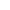 